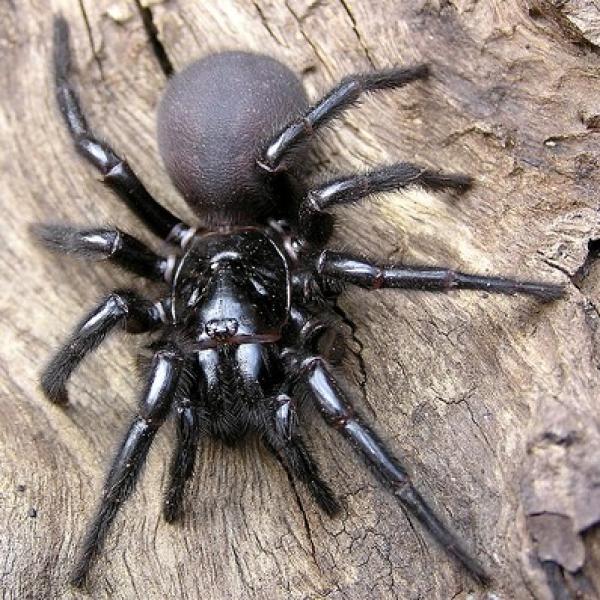 Atrax
RobustusYo (atrax robustus) tengo  experiencia en ser una depredadora debido a que me alimento de peces, aves , mamíferos y insectosDescripciónAnimalia, SidneyMi especie se descubrió y se formo en Sidney , yo alcanzo hasta los 4,8 cm y la hembra entre 6 y 7 cm el calor de su piel es negro-azul y marrón. Las patas de las hembras son brillantes , tiene una fila de dientes a lo largo del surco del colmillo y otra fila en sus garras. Yo  soy mas delgado y tiene las patas mas largas . Yo soy un macho.HábitatYo ( Atrax Robustus) me localizo en la costa este de Australia y me podeis encontrar en  Nueva gales del sur, Australia meridional , Vicotria y Queensland.Soportamos altas y bajas temperaturas , nos ocultamos debajo de las rocas y también nos encontramos  en el suelo húmedo debajo de las casas , en grietas de rocas en los jardinesNo tengo ninguna referencia , yo soy mi referencia me considero la mas fuerte y la que más daño hago yo no tengo referencia al revés yo soy la referencia de la gente.Yo (atrax robustus) tengo  experiencia en ser una depredadora debido a que me alimento de peces, aves , mamíferos y insectosDescripciónAnimalia, SidneyMi especie se descubrió y se formo en Sidney , yo alcanzo hasta los 4,8 cm y la hembra entre 6 y 7 cm el calor de su piel es negro-azul y marrón. Las patas de las hembras son brillantes , tiene una fila de dientes a lo largo del surco del colmillo y otra fila en sus garras. Yo  soy mas delgado y tiene las patas mas largas . Yo soy un macho.HábitatYo ( Atrax Robustus) me localizo en la costa este de Australia y me podeis encontrar en  Nueva gales del sur, Australia meridional , Vicotria y Queensland.Soportamos altas y bajas temperaturas , nos ocultamos debajo de las rocas y también nos encontramos  en el suelo húmedo debajo de las casas , en grietas de rocas en los jardinesNo tengo ninguna referencia , yo soy mi referencia me considero la mas fuerte y la que más daño hago yo no tengo referencia al revés yo soy la referencia de la gente.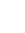 Nueva gales del surSuperficie terrestreYo (atrax robustus) tengo  experiencia en ser una depredadora debido a que me alimento de peces, aves , mamíferos y insectosDescripciónAnimalia, SidneyMi especie se descubrió y se formo en Sidney , yo alcanzo hasta los 4,8 cm y la hembra entre 6 y 7 cm el calor de su piel es negro-azul y marrón. Las patas de las hembras son brillantes , tiene una fila de dientes a lo largo del surco del colmillo y otra fila en sus garras. Yo  soy mas delgado y tiene las patas mas largas . Yo soy un macho.HábitatYo ( Atrax Robustus) me localizo en la costa este de Australia y me podeis encontrar en  Nueva gales del sur, Australia meridional , Vicotria y Queensland.Soportamos altas y bajas temperaturas , nos ocultamos debajo de las rocas y también nos encontramos  en el suelo húmedo debajo de las casas , en grietas de rocas en los jardinesNo tengo ninguna referencia , yo soy mi referencia me considero la mas fuerte y la que más daño hago yo no tengo referencia al revés yo soy la referencia de la gente.Yo (atrax robustus) tengo  experiencia en ser una depredadora debido a que me alimento de peces, aves , mamíferos y insectosDescripciónAnimalia, SidneyMi especie se descubrió y se formo en Sidney , yo alcanzo hasta los 4,8 cm y la hembra entre 6 y 7 cm el calor de su piel es negro-azul y marrón. Las patas de las hembras son brillantes , tiene una fila de dientes a lo largo del surco del colmillo y otra fila en sus garras. Yo  soy mas delgado y tiene las patas mas largas . Yo soy un macho.HábitatYo ( Atrax Robustus) me localizo en la costa este de Australia y me podeis encontrar en  Nueva gales del sur, Australia meridional , Vicotria y Queensland.Soportamos altas y bajas temperaturas , nos ocultamos debajo de las rocas y también nos encontramos  en el suelo húmedo debajo de las casas , en grietas de rocas en los jardinesNo tengo ninguna referencia , yo soy mi referencia me considero la mas fuerte y la que más daño hago yo no tengo referencia al revés yo soy la referencia de la gente.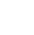 653 567 893Yo (atrax robustus) tengo  experiencia en ser una depredadora debido a que me alimento de peces, aves , mamíferos y insectosDescripciónAnimalia, SidneyMi especie se descubrió y se formo en Sidney , yo alcanzo hasta los 4,8 cm y la hembra entre 6 y 7 cm el calor de su piel es negro-azul y marrón. Las patas de las hembras son brillantes , tiene una fila de dientes a lo largo del surco del colmillo y otra fila en sus garras. Yo  soy mas delgado y tiene las patas mas largas . Yo soy un macho.HábitatYo ( Atrax Robustus) me localizo en la costa este de Australia y me podeis encontrar en  Nueva gales del sur, Australia meridional , Vicotria y Queensland.Soportamos altas y bajas temperaturas , nos ocultamos debajo de las rocas y también nos encontramos  en el suelo húmedo debajo de las casas , en grietas de rocas en los jardinesNo tengo ninguna referencia , yo soy mi referencia me considero la mas fuerte y la que más daño hago yo no tengo referencia al revés yo soy la referencia de la gente.Yo (atrax robustus) tengo  experiencia en ser una depredadora debido a que me alimento de peces, aves , mamíferos y insectosDescripciónAnimalia, SidneyMi especie se descubrió y se formo en Sidney , yo alcanzo hasta los 4,8 cm y la hembra entre 6 y 7 cm el calor de su piel es negro-azul y marrón. Las patas de las hembras son brillantes , tiene una fila de dientes a lo largo del surco del colmillo y otra fila en sus garras. Yo  soy mas delgado y tiene las patas mas largas . Yo soy un macho.HábitatYo ( Atrax Robustus) me localizo en la costa este de Australia y me podeis encontrar en  Nueva gales del sur, Australia meridional , Vicotria y Queensland.Soportamos altas y bajas temperaturas , nos ocultamos debajo de las rocas y también nos encontramos  en el suelo húmedo debajo de las casas , en grietas de rocas en los jardinesNo tengo ninguna referencia , yo soy mi referencia me considero la mas fuerte y la que más daño hago yo no tengo referencia al revés yo soy la referencia de la gente.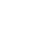 arañitapeligrosa@gmail.comYo (atrax robustus) tengo  experiencia en ser una depredadora debido a que me alimento de peces, aves , mamíferos y insectosDescripciónAnimalia, SidneyMi especie se descubrió y se formo en Sidney , yo alcanzo hasta los 4,8 cm y la hembra entre 6 y 7 cm el calor de su piel es negro-azul y marrón. Las patas de las hembras son brillantes , tiene una fila de dientes a lo largo del surco del colmillo y otra fila en sus garras. Yo  soy mas delgado y tiene las patas mas largas . Yo soy un macho.HábitatYo ( Atrax Robustus) me localizo en la costa este de Australia y me podeis encontrar en  Nueva gales del sur, Australia meridional , Vicotria y Queensland.Soportamos altas y bajas temperaturas , nos ocultamos debajo de las rocas y también nos encontramos  en el suelo húmedo debajo de las casas , en grietas de rocas en los jardinesNo tengo ninguna referencia , yo soy mi referencia me considero la mas fuerte y la que más daño hago yo no tengo referencia al revés yo soy la referencia de la gente.Yo (atrax robustus) tengo  experiencia en ser una depredadora debido a que me alimento de peces, aves , mamíferos y insectosDescripciónAnimalia, SidneyMi especie se descubrió y se formo en Sidney , yo alcanzo hasta los 4,8 cm y la hembra entre 6 y 7 cm el calor de su piel es negro-azul y marrón. Las patas de las hembras son brillantes , tiene una fila de dientes a lo largo del surco del colmillo y otra fila en sus garras. Yo  soy mas delgado y tiene las patas mas largas . Yo soy un macho.HábitatYo ( Atrax Robustus) me localizo en la costa este de Australia y me podeis encontrar en  Nueva gales del sur, Australia meridional , Vicotria y Queensland.Soportamos altas y bajas temperaturas , nos ocultamos debajo de las rocas y también nos encontramos  en el suelo húmedo debajo de las casas , en grietas de rocas en los jardinesNo tengo ninguna referencia , yo soy mi referencia me considero la mas fuerte y la que más daño hago yo no tengo referencia al revés yo soy la referencia de la gente.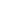 En proceso …….Yo (atrax robustus) tengo  experiencia en ser una depredadora debido a que me alimento de peces, aves , mamíferos y insectosDescripciónAnimalia, SidneyMi especie se descubrió y se formo en Sidney , yo alcanzo hasta los 4,8 cm y la hembra entre 6 y 7 cm el calor de su piel es negro-azul y marrón. Las patas de las hembras son brillantes , tiene una fila de dientes a lo largo del surco del colmillo y otra fila en sus garras. Yo  soy mas delgado y tiene las patas mas largas . Yo soy un macho.HábitatYo ( Atrax Robustus) me localizo en la costa este de Australia y me podeis encontrar en  Nueva gales del sur, Australia meridional , Vicotria y Queensland.Soportamos altas y bajas temperaturas , nos ocultamos debajo de las rocas y también nos encontramos  en el suelo húmedo debajo de las casas , en grietas de rocas en los jardinesNo tengo ninguna referencia , yo soy mi referencia me considero la mas fuerte y la que más daño hago yo no tengo referencia al revés yo soy la referencia de la gente.Yo (atrax robustus) tengo  experiencia en ser una depredadora debido a que me alimento de peces, aves , mamíferos y insectosDescripciónAnimalia, SidneyMi especie se descubrió y se formo en Sidney , yo alcanzo hasta los 4,8 cm y la hembra entre 6 y 7 cm el calor de su piel es negro-azul y marrón. Las patas de las hembras son brillantes , tiene una fila de dientes a lo largo del surco del colmillo y otra fila en sus garras. Yo  soy mas delgado y tiene las patas mas largas . Yo soy un macho.HábitatYo ( Atrax Robustus) me localizo en la costa este de Australia y me podeis encontrar en  Nueva gales del sur, Australia meridional , Vicotria y Queensland.Soportamos altas y bajas temperaturas , nos ocultamos debajo de las rocas y también nos encontramos  en el suelo húmedo debajo de las casas , en grietas de rocas en los jardinesNo tengo ninguna referencia , yo soy mi referencia me considero la mas fuerte y la que más daño hago yo no tengo referencia al revés yo soy la referencia de la gente.